https://doi.org/10.1039/C6NJ03760G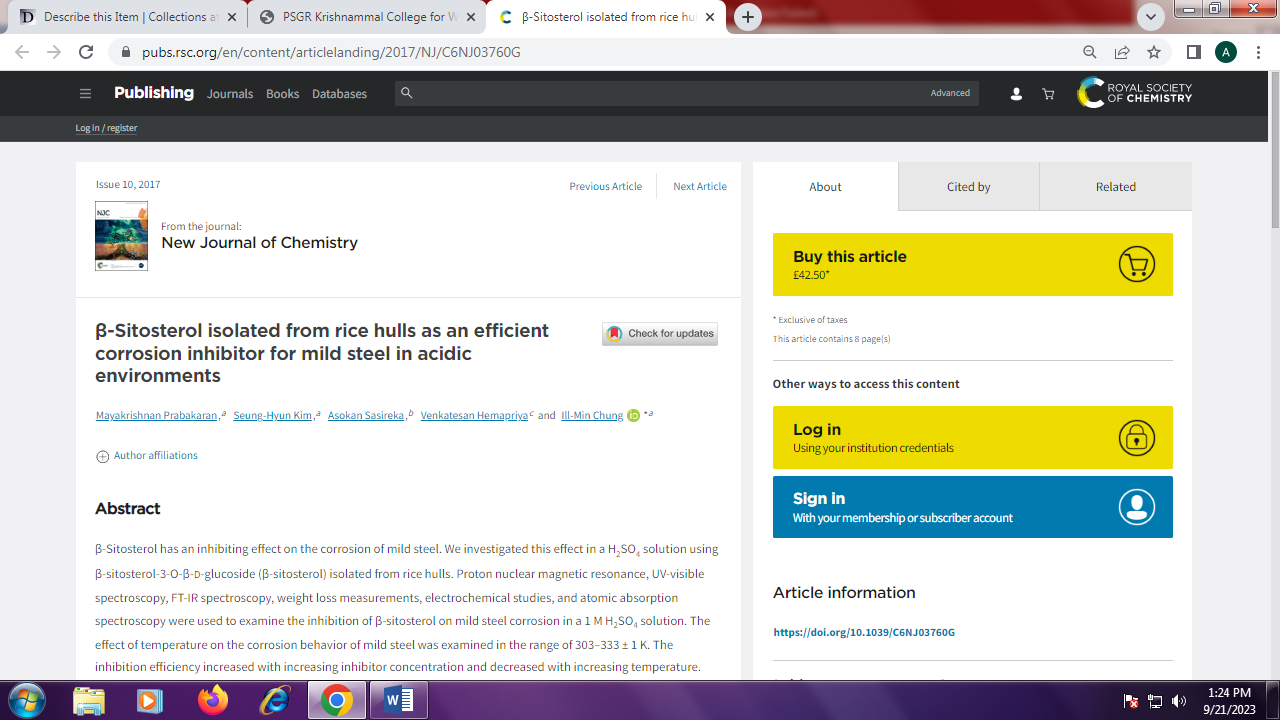 